Материально-техническое обеспечение кабинета русского языка и литературы №4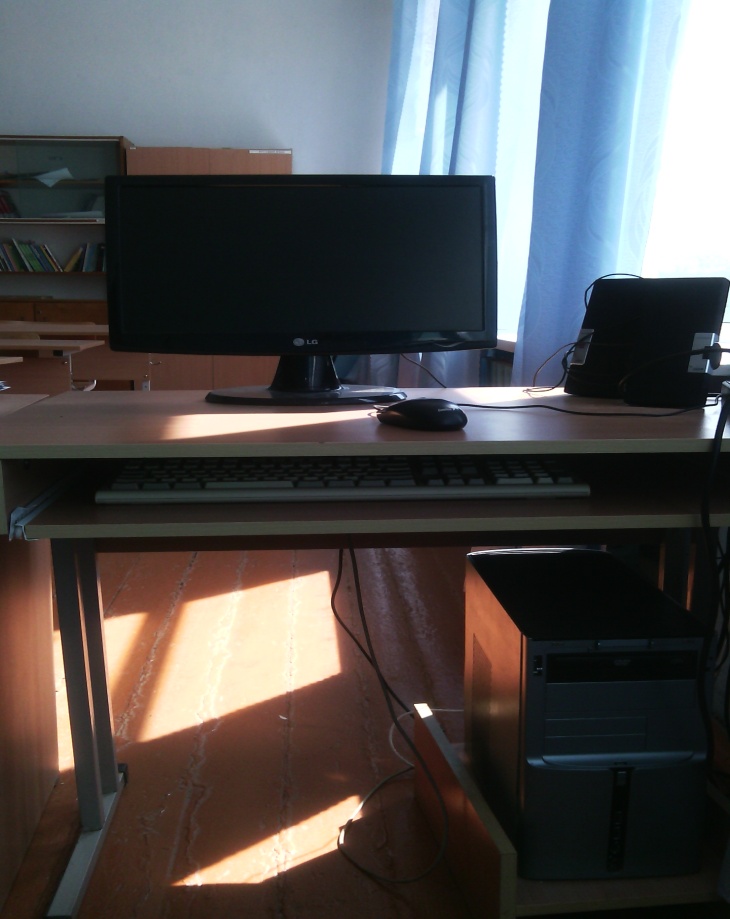 Электронные учебные пособия:Меркин Г.С. Литература 5 класс.Меркин Г.С. Литература  ФГОС 6 класс.Уроки литературы Кирилла и Мефодия 7-8 класс.Пословицы русского народа.Справочник школьника. Русский язык. 5-11 кл. Орфографический словарь Ушакова.Фразеологический словарь русского языка.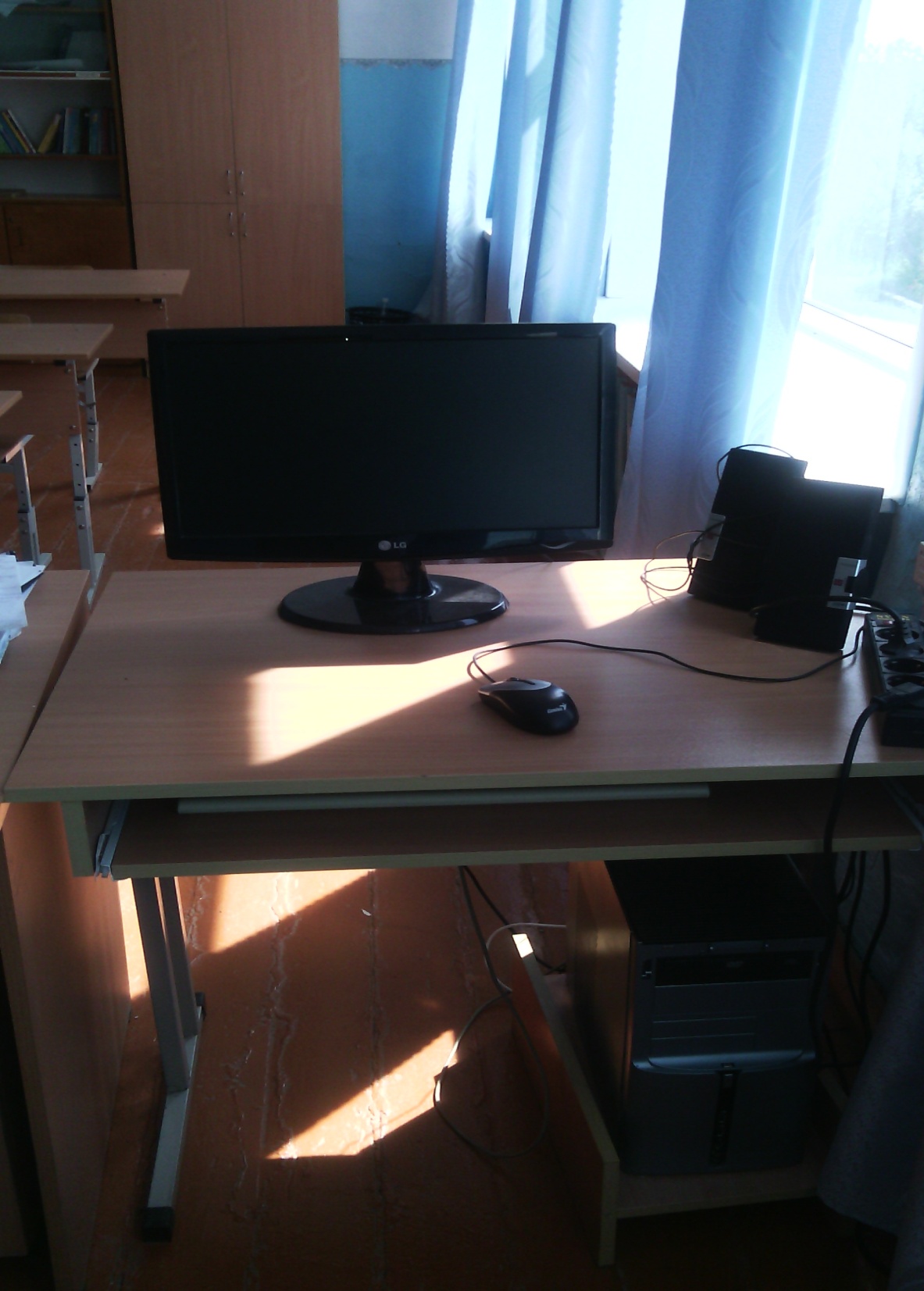 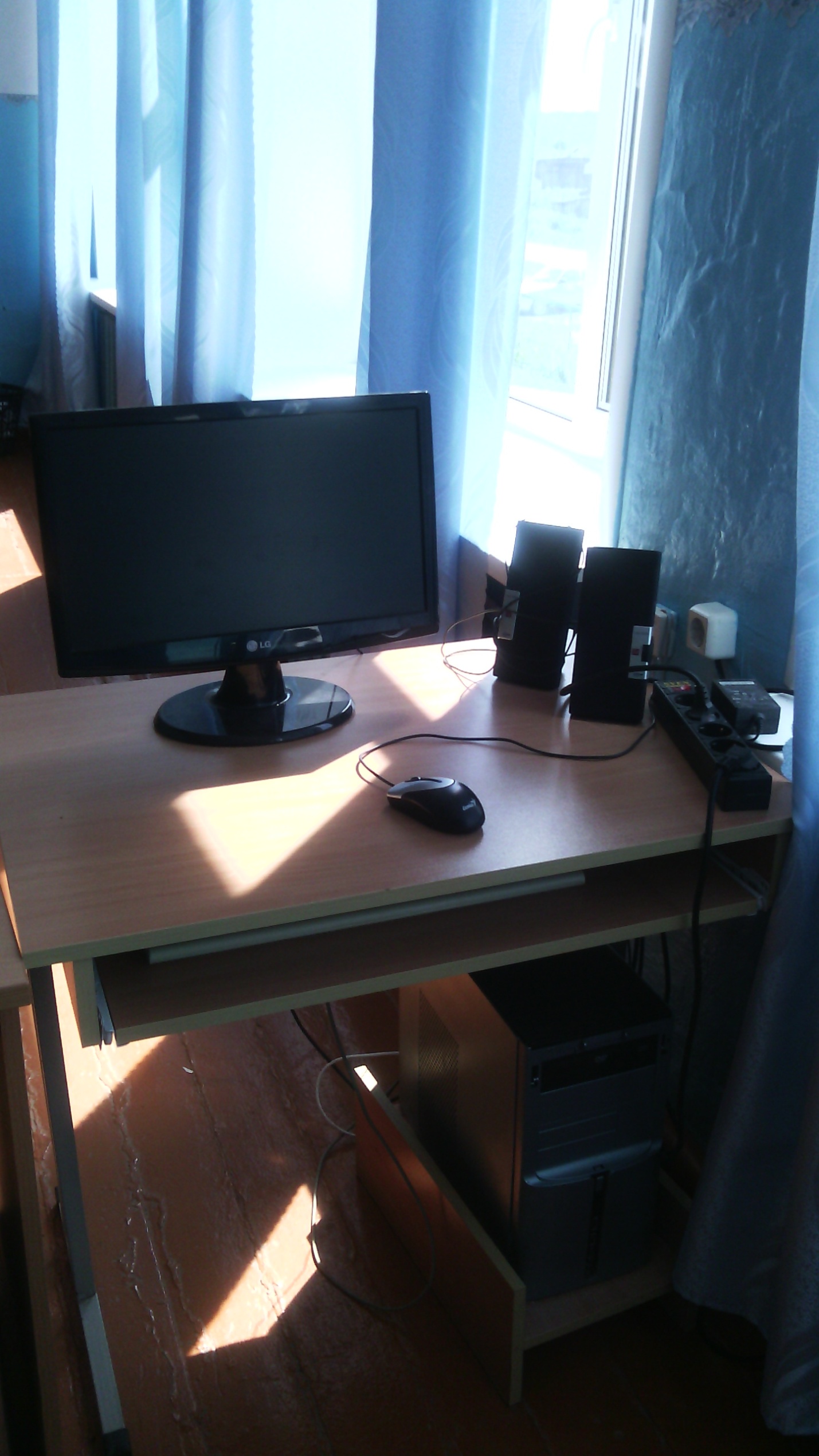 №НаименованиеКоличество шт.1ПК для учителя12Монитор LG13Калонки mikrolab24 Компьютерная  мышь Genius15Сетевой фильтр Sven1